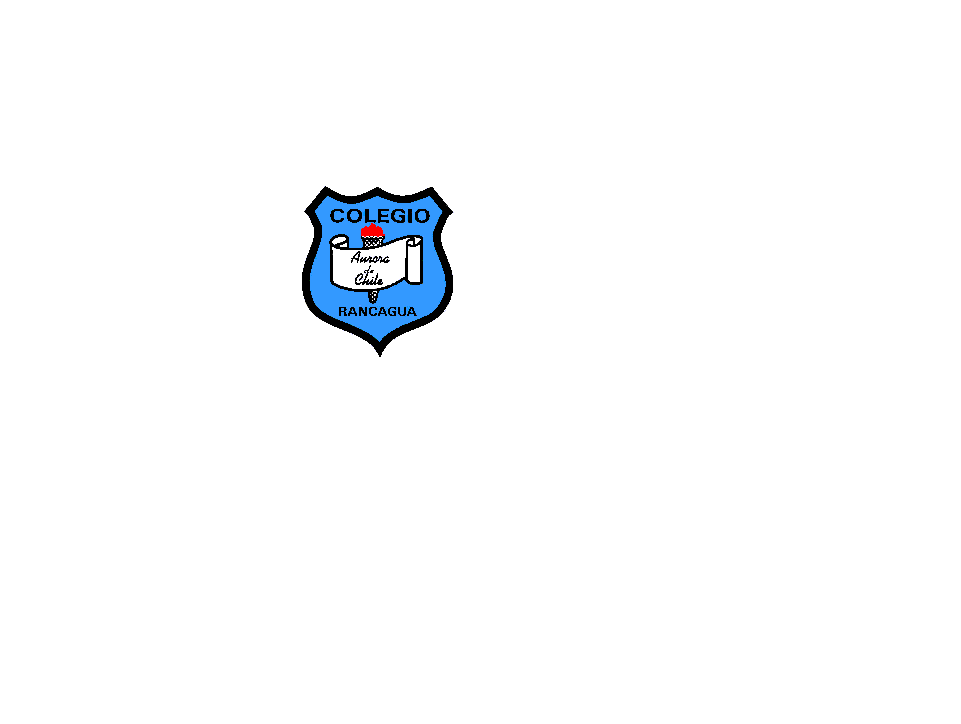 COLEGIO AURORA DE CHILE  CORMUN RANCAGUA 2020                                                                               English 3° grade                N°9                         Lesson plan                                                            Date: June 1st OA8 Leer y aplicar estrategias para apoyar la comprensión; por ejemplo: hacer predicciones; establecer relaciones con conocimientos previos; relacionar el texto con las imágenes que lo acompañan; releer o leer a otros en voz alta, dibujar o recontar con ayuda.OA 13 Escribir (por ejemplo: copiar o completar) palabras y oraciones simples de acuerdo a un modelo, acerca de temas conocidos o de otras asignaturas.Contenidos: Rutinas diarias y la hora exacta y pasado media hora.OA de la semana: comprender rutinas diarias y la hora a través de imágenes para comprender oraciones y pequeños textos.Habilidades: comprensión 